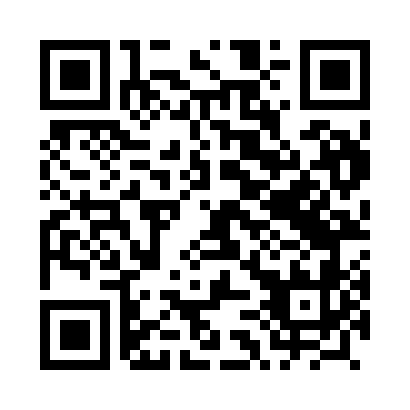 Prayer times for Kopalnia Ema, PolandWed 1 May 2024 - Fri 31 May 2024High Latitude Method: Angle Based RulePrayer Calculation Method: Muslim World LeagueAsar Calculation Method: HanafiPrayer times provided by https://www.salahtimes.comDateDayFajrSunriseDhuhrAsrMaghribIsha1Wed3:015:2212:435:498:0510:162Thu2:585:2012:435:508:0710:183Fri2:555:1812:435:518:0910:214Sat2:525:1612:435:528:1010:245Sun2:495:1512:435:528:1210:276Mon2:465:1312:435:538:1310:307Tue2:425:1112:435:548:1510:338Wed2:395:1012:435:558:1610:359Thu2:365:0812:435:568:1810:3810Fri2:325:0712:425:578:1910:4111Sat2:295:0512:425:588:2010:4412Sun2:275:0412:425:598:2210:4713Mon2:275:0212:425:598:2310:5014Tue2:265:0112:426:008:2510:5115Wed2:254:5912:426:018:2610:5216Thu2:254:5812:426:028:2810:5217Fri2:244:5712:426:038:2910:5318Sat2:244:5512:436:048:3010:5319Sun2:234:5412:436:048:3210:5420Mon2:234:5312:436:058:3310:5521Tue2:234:5212:436:068:3410:5522Wed2:224:5112:436:078:3610:5623Thu2:224:5012:436:078:3710:5624Fri2:214:4812:436:088:3810:5725Sat2:214:4712:436:098:3910:5826Sun2:214:4612:436:108:4010:5827Mon2:204:4512:436:108:4210:5928Tue2:204:4512:436:118:4310:5929Wed2:204:4412:446:128:4411:0030Thu2:204:4312:446:128:4511:0031Fri2:194:4212:446:138:4611:01